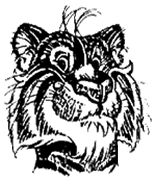 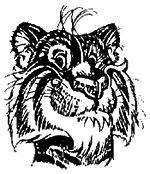 Student Name: __________________________________Teacher: ______________________Grade:___________Size: KS KM KL 	   	Staff   AM AL  AXL  AXXL AXXXL	    						  Total number of shirts: _____ (Please return completed form and money to the office)                 		        X: $5									  Total Due: _____            The Scottsdale Unified School District neither endorses nor sponsors the organization or activity represented in this material.  The distribution or display of this material is provided as a community service.Student Name: __________________________________Teacher: ______________________Grade:___________Size: KS  KM  KL 	 	  Staff AS  AM  AL  AXL  AXXL  AXXXL	  						  Total number of shirts: _____ (Please return completed form and money to the office)                 		        X: $5									  Total Due: _____            